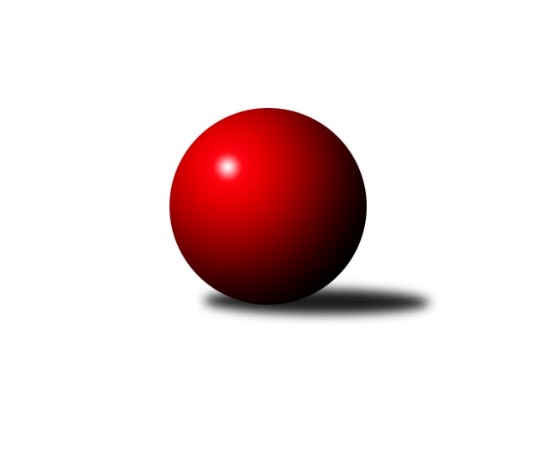 Č.13Ročník 2023/2024	20.5.2024 OP Strakonice a Písek 2023/2024Statistika 13. kolaTabulka družstev:		družstvo	záp	výh	rem	proh	skore	sety	průměr	body	plné	dorážka	chyby	1.	TJ Blatná D	13	11	0	2	76.5 : 27.5 	(104.0 : 52.0)	2418	22	1712	705	57.5	2.	TJ Sokol Písek B	13	7	1	5	60.0 : 44.0 	(81.5 : 74.5)	2350	15	1684	666	62.9	3.	TJ Fezko Strakonice B	13	5	1	7	51.5 : 52.5 	(83.5 : 72.5)	2327	11	1654	673	67.5	4.	TJ Fezko Strakonice C	13	2	0	11	20.0 : 84.0 	(43.0 : 113.0)	2202	4	1570	632	77.6Tabulka doma:		družstvo	záp	výh	rem	proh	skore	sety	průměr	body	maximum	minimum	1.	TJ Blatná D	7	7	0	0	46.5 : 9.5 	(61.0 : 23.0)	2556	14	2669	2451	2.	TJ Sokol Písek B	6	4	1	1	33.0 : 15.0 	(40.0 : 32.0)	2298	9	2375	2230	3.	TJ Fezko Strakonice B	7	4	0	3	31.0 : 25.0 	(47.5 : 36.5)	2320	8	2419	2184	4.	TJ Fezko Strakonice C	6	2	0	4	11.5 : 36.5 	(19.5 : 52.5)	2208	4	2323	2143Tabulka venku:		družstvo	záp	výh	rem	proh	skore	sety	průměr	body	maximum	minimum	1.	TJ Blatná D	6	4	0	2	30.0 : 18.0 	(43.0 : 29.0)	2348	8	2470	2243	2.	TJ Sokol Písek B	7	3	0	4	27.0 : 29.0 	(41.5 : 42.5)	2376	6	2539	2226	3.	TJ Fezko Strakonice B	6	1	1	4	20.5 : 27.5 	(36.0 : 36.0)	2335	3	2524	2116	4.	TJ Fezko Strakonice C	7	0	0	7	8.5 : 47.5 	(23.5 : 60.5)	2195	0	2321	2042Tabulka podzimní části:		družstvo	záp	výh	rem	proh	skore	sety	průměr	body	doma	venku	1.	TJ Blatná D	8	7	0	1	50.5 : 13.5 	(68.5 : 27.5)	2413	14 	5 	0 	0 	2 	0 	1	2.	TJ Sokol Písek B	9	4	1	4	39.0 : 33.0 	(53.5 : 54.5)	2334	9 	2 	1 	1 	2 	0 	3	3.	TJ Fezko Strakonice B	8	3	1	4	29.5 : 34.5 	(46.5 : 49.5)	2332	7 	3 	0 	1 	0 	1 	3	4.	TJ Fezko Strakonice C	9	2	0	7	17.0 : 55.0 	(35.5 : 72.5)	2219	4 	2 	0 	2 	0 	0 	5Tabulka jarní části:		družstvo	záp	výh	rem	proh	skore	sety	průměr	body	doma	venku	1.	TJ Blatná D	5	4	0	1	26.0 : 14.0 	(35.5 : 24.5)	2431	8 	2 	0 	0 	2 	0 	1 	2.	TJ Sokol Písek B	4	3	0	1	21.0 : 11.0 	(28.0 : 20.0)	2380	6 	2 	0 	0 	1 	0 	1 	3.	TJ Fezko Strakonice B	5	2	0	3	22.0 : 18.0 	(37.0 : 23.0)	2404	4 	1 	0 	2 	1 	0 	1 	4.	TJ Fezko Strakonice C	4	0	0	4	3.0 : 29.0 	(7.5 : 40.5)	2121	0 	0 	0 	2 	0 	0 	2 Zisk bodů pro družstvo:		jméno hráče	družstvo	body	zápasy	v %	dílčí body	sety	v %	1.	Karel Koubek 	TJ Blatná D 	11	/	12	(92%)	19.5	/	24	(81%)	2.	Jiří Linhart 	TJ Fezko Strakonice B 	11	/	13	(85%)	19	/	26	(73%)	3.	Pavel Sitter 	TJ Sokol Písek B 	10	/	11	(91%)	19	/	22	(86%)	4.	Miroslav Procházka 	TJ Sokol Písek B 	9	/	10	(90%)	16.5	/	20	(83%)	5.	Jaroslav Pýcha 	TJ Blatná D 	9	/	11	(82%)	15	/	22	(68%)	6.	Luboš Skuhravý 	TJ Blatná D 	6.5	/	9	(72%)	11.5	/	18	(64%)	7.	Martina Bendasová 	TJ Sokol Písek B 	6	/	8	(75%)	8	/	16	(50%)	8.	Adriana Němcová 	TJ Fezko Strakonice B 	6	/	9	(67%)	13	/	18	(72%)	9.	Eva Konzalová 	TJ Fezko Strakonice B 	6	/	12	(50%)	12	/	24	(50%)	10.	Radek Cheníček 	TJ Blatná D 	6	/	12	(50%)	12	/	24	(50%)	11.	Ondřej Skolek 	TJ Blatná D 	5	/	6	(83%)	10	/	12	(83%)	12.	Petra Prýmasová 	TJ Blatná D 	5	/	6	(83%)	10	/	12	(83%)	13.	Marie Lukešová 	TJ Sokol Písek B 	5	/	8	(63%)	9.5	/	16	(59%)	14.	Iva Švejcarová 	TJ Sokol Písek B 	5	/	8	(63%)	9	/	16	(56%)	15.	Libor Hejpetr 	TJ Fezko Strakonice B 	5	/	10	(50%)	12	/	20	(60%)	16.	Jakub Kareš 	TJ Fezko Strakonice C 	4.5	/	8	(56%)	10	/	16	(63%)	17.	Miroslav Loukota 	TJ Blatná D 	4	/	7	(57%)	9	/	14	(64%)	18.	Bohuslava Říhová 	TJ Blatná D 	4	/	7	(57%)	8	/	14	(57%)	19.	Jaroslav Holfeld 	TJ Fezko Strakonice C 	4	/	11	(36%)	7	/	22	(32%)	20.	Josef Navrátil 	TJ Blatná D 	3	/	3	(100%)	6	/	6	(100%)	21.	Václav Poklop 	TJ Fezko Strakonice B 	3	/	4	(75%)	7	/	8	(88%)	22.	Tomáš Brückler 	TJ Sokol Písek B 	3	/	4	(75%)	5	/	8	(63%)	23.	Miroslav Kocour 	TJ Fezko Strakonice C 	3	/	9	(33%)	9	/	18	(50%)	24.	Olga Procházková 	TJ Sokol Písek B 	3	/	9	(33%)	5	/	18	(28%)	25.	Miroslav Trobl 	TJ Fezko Strakonice B 	3	/	10	(30%)	6.5	/	20	(33%)	26.	Martin Sládek 	TJ Fezko Strakonice B 	2.5	/	8	(31%)	6.5	/	16	(41%)	27.	Jaroslav Petráň 	TJ Fezko Strakonice C 	2.5	/	11	(23%)	5	/	22	(23%)	28.	Václav Kalous 	TJ Fezko Strakonice B 	2	/	3	(67%)	2	/	6	(33%)	29.	Jakub Bilský 	TJ Sokol Písek B 	2	/	5	(40%)	4	/	10	(40%)	30.	Milada Pirožeková 	TJ Fezko Strakonice B 	2	/	8	(25%)	4.5	/	16	(28%)	31.	Matěj Kupar 	TJ Blatná D 	1	/	1	(100%)	2	/	2	(100%)	32.	Karel Palán 	TJ Fezko Strakonice C 	1	/	4	(25%)	2	/	8	(25%)	33.	Jiří Richter 	TJ Sokol Písek B 	1	/	9	(11%)	4	/	18	(22%)	34.	Vladimír Falc 	TJ Fezko Strakonice C 	1	/	12	(8%)	5.5	/	24	(23%)	35.	Marek Sitter 	TJ Blatná D 	0	/	1	(0%)	0	/	2	(0%)	36.	Roman Král 	TJ Sokol Písek B 	0	/	1	(0%)	0	/	2	(0%)	37.	Josef Jakubše 	TJ Fezko Strakonice C 	0	/	3	(0%)	1	/	6	(17%)	38.	Václav Hejlek 	TJ Fezko Strakonice C 	0	/	3	(0%)	0	/	6	(0%)	39.	Josef Herzig 	TJ Fezko Strakonice C 	0	/	3	(0%)	0	/	6	(0%)	40.	Zlatuše Hofmanová 	TJ Sokol Písek B 	0	/	5	(0%)	1.5	/	10	(15%)	41.	Jiří Maťátko 	TJ Fezko Strakonice C 	0	/	13	(0%)	2.5	/	26	(10%)Průměry na kuželnách:		kuželna	průměr	plné	dorážka	chyby	výkon na hráče	1.	TJ Blatná, 1-4	2475	1750	724	61.5	(412.6)	2.	TJ Fezko Strakonice, 1-4	2302	1648	653	71.1	(383.7)	3.	TJ Sokol Písek, 1-2	2237	1594	642	61.8	(373.0)Nejlepší výkony na kuželnách:TJ Blatná, 1-4TJ Blatná D	2669	13. kolo	Karel Koubek 	TJ Blatná D	475	1. koloTJ Blatná D	2626	1. kolo	Luboš Skuhravý 	TJ Blatná D	465	3. koloTJ Blatná D	2573	5. kolo	Luboš Skuhravý 	TJ Blatná D	463	13. koloTJ Blatná D	2554	3. kolo	Karel Koubek 	TJ Blatná D	461	3. koloTJ Blatná D	2535	11. kolo	Jaroslav Pýcha 	TJ Blatná D	459	13. koloTJ Fezko Strakonice B	2524	5. kolo	Pavel Sitter 	TJ Sokol Písek B	459	13. koloTJ Blatná D	2487	9. kolo	Luboš Skuhravý 	TJ Blatná D	457	11. koloTJ Fezko Strakonice B	2467	11. kolo	Radek Cheníček 	TJ Blatná D	456	13. koloTJ Blatná D	2451	7. kolo	Josef Navrátil 	TJ Blatná D	455	13. koloTJ Sokol Písek B	2447	13. kolo	Adriana Němcová 	TJ Fezko Strakonice B	455	11. koloTJ Fezko Strakonice, 1-4TJ Sokol Písek B	2539	6. kolo	Josef Navrátil 	TJ Blatná D	462	12. koloTJ Blatná D	2470	12. kolo	Tomáš Brückler 	TJ Sokol Písek B	458	6. koloTJ Blatná D	2446	6. kolo	Matěj Kupar 	TJ Blatná D	453	8. koloTJ Fezko Strakonice B	2427	10. kolo	Pavel Sitter 	TJ Sokol Písek B	449	12. koloTJ Blatná D	2426	8. kolo	Jaroslav Pýcha 	TJ Blatná D	444	6. koloTJ Fezko Strakonice B	2419	1. kolo	Jaroslav Pýcha 	TJ Blatná D	443	12. koloTJ Fezko Strakonice B	2368	8. kolo	Adriana Němcová 	TJ Fezko Strakonice B	439	1. koloTJ Fezko Strakonice B	2367	2. kolo	Karel Koubek 	TJ Blatná D	438	8. koloTJ Sokol Písek B	2362	12. kolo	Miroslav Procházka 	TJ Sokol Písek B	438	6. koloTJ Sokol Písek B	2350	8. kolo	Karel Koubek 	TJ Blatná D	433	2. koloTJ Sokol Písek, 1-2TJ Sokol Písek B	2375	11. kolo	Marie Lukešová 	TJ Sokol Písek B	432	4. koloTJ Blatná D	2319	4. kolo	Jaroslav Pýcha 	TJ Blatná D	422	4. koloTJ Sokol Písek B	2317	3. kolo	Pavel Sitter 	TJ Sokol Písek B	417	5. koloTJ Sokol Písek B	2311	4. kolo	Pavel Sitter 	TJ Sokol Písek B	417	11. koloTJ Sokol Písek B	2284	10. kolo	Iva Švejcarová 	TJ Sokol Písek B	414	3. koloTJ Sokol Písek B	2269	5. kolo	Pavel Sitter 	TJ Sokol Písek B	413	10. koloTJ Blatná D	2243	10. kolo	Iva Švejcarová 	TJ Sokol Písek B	412	11. koloTJ Sokol Písek B	2230	9. kolo	Radek Cheníček 	TJ Blatná D	411	4. koloTJ Fezko Strakonice B	2200	9. kolo	Martina Bendasová 	TJ Sokol Písek B	408	9. koloTJ Fezko Strakonice C	2147	5. kolo	Jakub Kareš 	TJ Fezko Strakonice C	406	5. koloČetnost výsledků:	8.0 : 0.0	3x	7.5 : 0.5	1x	7.0 : 1.0	1x	6.0 : 2.0	8x	5.5 : 2.5	1x	5.0 : 3.0	3x	4.0 : 4.0	1x	3.0 : 5.0	3x	1.0 : 7.0	2x	0.0 : 8.0	3x